Ján Krstiteľ hovorí o Mesiášovi: „V ruke má vejačku,
vyčistí si humno.“(Mt 3,12)Čo mÔŽEM urobiť?1. Budem po sebe odkladať rozhádzané veci.2. Budem si všímať, kto potrebuje s niečím pomôcť,
a sám od seba mu pomôžem.3. Budem poctivo a pravidelne robiť zverenú prácu                    a úlohy.Ján Krstiteľ hovorí o Mesiášovi: „V ruke má vejačku,
vyčistí si humno.“(Mt 3,12))Čo mÔŽEM urobiť?1. Budem po sebe odkladať rozhádzané veci.2. Budem si všímať, kto potrebuje s niečím pomôcť,
a sám od seba mu pomôžem.3. Budem poctivo a pravidelne robiť zverenú prácu                    a úlohy.Ján Krstiteľ hovorí o Mesiášovi: „V ruke má vejačku,
vyčistí si humno.“(Mt 3,12))Čo mÔŽEM urobiť?1. Budem po sebe odkladať rozhádzané veci.2. Budem si všímať, kto potrebuje s niečím pomôcť,
a sám od seba mu pomôžem.3. Budem poctivo a pravidelne robiť zverenú prácu                    a úlohy..Ján Krstiteľ hovorí o Mesiášovi: „V ruke má vejačku,
vyčistí si humno.“(Mt 3,12))Čo mÔŽEM urobiť?1. Budem po sebe odkladať rozhádzané veci.2. Budem si všímať, kto potrebuje s niečím pomôcť,
a sám od seba mu pomôžem.3. Budem poctivo a pravidelne robiť zverenú prácu                    a úlohy.Ján Krstiteľ hovorí o Mesiášovi: „V ruke má vejačku,
vyčistí si humno.“(Mt 3,12)Čo mÔŽEM urobiť?1. Budem po sebe odkladať rozhádzané veci.2. Budem si všímať, kto potrebuje s niečím pomôcť,
a sám od seba mu pomôžem.3. Budem poctivo a pravidelne robiť zverenú prácu                    a úlohy.Ján Krstiteľ hovorí o Mesiášovi: „V ruke má vejačku,
vyčistí si humno.“(Mt 3,12)Čo mÔŽEM urobiť?1. Budem po sebe odkladať rozhádzané veci.2. Budem si všímať, kto potrebuje s niečím pomôcť,
a sám od seba mu pomôžem.3. Budem poctivo a pravidelne robiť zverenú prácu                    a úlohy.Ján Krstiteľ hovorí o Mesiášovi: „V ruke má vejačku,
vyčistí si humno.“(Mt 3,12)Čo mÔŽEM urobiť?1. Budem po sebe odkladať rozhádzané veci.2. Budem si všímať, kto potrebuje s niečím pomôcť,
a sám od seba mu pomôžem.3. Budem poctivo a pravidelne robiť zverenú prácu                    a úlohy.Ján Krstiteľ hovorí o Mesiášovi: „V ruke má vejačku,
vyčistí si humno.“(Mt 3,12)Čo mÔŽEM urobiť?1. Budem po sebe odkladať rozhádzané veci.2. Budem si všímať, kto potrebuje s niečím pomôcť,
a sám od seba mu pomôžem.3. Budem poctivo a pravidelne robiť zverenú prácu                    a úlohy.Ján Krstiteľ hovorí o Mesiášovi: „V ruke má vejačku,
vyčistí si humno.“(Mt 3,12))Čo mÔŽEM urobiť?1. Budem po sebe odkladať rozhádzané veci.2. Budem si všímať, kto potrebuje s niečím pomôcť,
a sám od seba mu pomôžem.3. Budem poctivo a pravidelne robiť zverenú prácu                    a úlohy.Ján Krstiteľ hovorí o Mesiášovi: „V ruke má vejačku,
vyčistí si humno.“(Mt 3,12)Čo mÔŽEM urobiť?1. Budem po sebe odkladať rozhádzané veci.2. Budem si všímať, kto potrebuje s niečím pomôcť,
a sám od seba mu pomôžem.3. Budem poctivo a pravidelne robiť zverenú prácu                    a úlohy.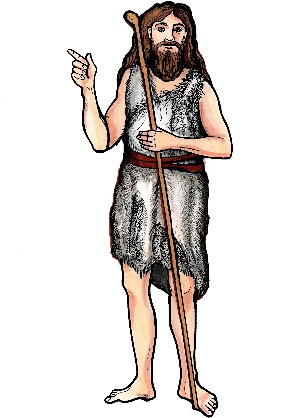 2. adventnÁ nedEĽAČas niečo urobiť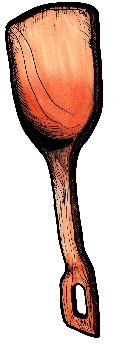 Lopata je symbolom práce. Máme svoje predsavzatia
previesť na činy. Na všetkom,
čo robíme, má byť vidieť,
že patríme Kristovi.2. adventnÁ nedEĽAČas niečo urobiť Lopata je symbolom práce. Máme svoje predsavzatia
previesť na činy. Na všetkom,
čo robíme, má byť vidieť,
že patríme Kristovi..2. adventnÁ nedEĽAČas niečo urobiť Lopata je symbolom práce. Máme svoje predsavzatia
previesť na činy. Na všetkom,
čo robíme, má byť vidieť,
že patríme Kristovi.2. adventnÁ nedEĽAČas niečo urobiť Lopata je symbolom práce. Máme svoje predsavzatia
previesť na činy. Na všetkom,
čo robíme, má byť vidieť,
že patríme Kristovi..2. adventnÁ nedEĽAČas niečo urobiť Lopata je symbolom práce. Máme svoje predsavzatia
previesť na činy. Na všetkom,
čo robíme, má byť vidieť,
že patríme Kristovi.2. adventnÁ nedEĽAČas niečo urobiť Lopata je symbolom práce. Máme svoje predsavzatia
previesť na činy. Na všetkom,
čo robíme, má byť vidieť,
že patríme Kristovi.2. adventnÁ nedEĽAČas niečo urobiť Lopata je symbolom práce. Máme svoje predsavzatia
previesť na činy. Na všetkom,
čo robíme, má byť vidieť,
že patríme Kristovi.2. adventnÁ nedEĽAČas niečo urobiť Lopata je symbolom práce. Máme svoje predsavzatia
previesť na činy. Na všetkom,
čo robíme, má byť vidieť,
že patríme Kristovi..2. adventnÁ nedEĽAČas niečo urobiť Lopata je symbolom práce. Máme svoje predsavzatia
previesť na činy. Na všetkom,
čo robíme, má byť vidieť,
že patríme Kristovi.2. adventnÁ nedEĽAČas niečo urobiť Lopata je symbolom práce. Máme svoje predsavzatia
previesť na činy. Na všetkom,
čo robíme, má byť vidieť,
že patríme Kristovi.